KẾ HOẠCH CÔNG TÁC TUẦN 23 NĂM HỌC 2023-2024( Từ ngày 26/02/2024 đến 01/3/2024)Trên đây là kế hoạch tuần 23 năm học 2023 - 2024 của trường Tiểu học Hà Khẩu, sẽ có sự điều chỉnh, bổ sung theo kế hoạch của cấp trên./.PHÒNG GD&ĐT TP HẠ LONGTRƯỜNG TH HÀ KHẨUSố   /KH.TH 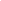 CỘNG HÒA XÃ HỘI CHỦ NGHĨA VIỆT NAMĐộc lập – Tự do – Hạnh phúc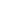 Hạ Long, ngày 24  tháng 02 năm 2024THỜI GIANNỘI DUNG CÔNG VIỆCNGƯỜI THỰC HIỆNGHI CHÚThứ 226/02/2024-  7h45p HS chào cờ: GVTB đánh giá tuần 22; Đ/c Bích Thủy trao cờ luân lưu; đ/c Bích triển khai KH tuần 23.- Đ/c Hồng chào cờ điểm An Tiêm.- Thực hiện chương trình thời khóa biểu tuần 23. - Tổ trưởng kiểm tra KHBD của GV trên driver. - GVCN và GVBM cập nhập hàng ngày sổ ghi đầu bài theo quy định.- Các GV đánh giá thường xuyên cho HS. - HS tiếp tục ôn luyện các cuộc thi: Trạng Nguyên tiếng Việt các khối lớp, Tiếng Anh IOE.*Sáng:- 10 đ/c dự thi GVG cấp TP Nộp báo cáo SKKN về CM. (Theo đúng tên SK đã đăng kí đầu năm học về PGD) và hồ sơ tham gia dự thi. - Góp ý SK; Đ/c Bích Thủy chấm tổ 1: Đ/c Bích chấm; Đ/c Chi, Tẩy Dung, Oanh, Đ.Ngọc: Đ/c Hồng chấm; Đ/c Liên, Thùy, Nguyệt, Thương.- 8h BGH, các đ/c tổ trưởng nghe và góp ý báo cáo SKKN (theo KH CM đã phân công) tại hội trường tầng 3.*Chiều: - 14h BGH, các đ/c tổ trưởng nghe và góp ý báo cáo SKKN (theo KH CM đã phân công) tại hội trường tầng 3.- Hội thảo giới thiệu SGK TAnh lớp 5 từ 14h00-17h00 tại phòng đ/c Hồng.- Lịch trực ban ATGT, lịch đọc thư viện. KH gửi kèm.- Đ/c Bích Thủy, Trâm, Huệ kiểm tra vệ sinh chung đầu giờ, thông báo lên nhóm zalo.- Toàn trường- Toàn trường- Tổ trưởng- GV toàn trường- GV toàn trường- GV, HS tham dự- 10 GV tham gia dự thi GVG cấp TP- GV TAThứ 327/02/2024- Kiểm tra hoạt động dạy và học*Sáng: - Đ/c Bích Thủy chúc mừng các Y bác sĩ: Trường TH Hà Khẩu, Bệnh viện BC, Trạm y tế phường. - 8h BGH, các đ/c tổ trưởng nghe và góp ý báo cáo SKKN (theo KH CM đã phân công) tại hội trường tầng 3.- Hội thảo giới thiệu SGK bộ sách Cánh diều lớp 5 từ 08h00-10h45 tại phòng đ/c Hồng.*Chiều: Hội thảo giới thiệu SGK: Tại Hội trường tầng 3.- Môn Công nghệ lớp 5 từ 13h30 – 13h50 - Môn Tin học lớp 5 từ 13h55 – 14h15- Môn Âm nhạc lớp 5 từ 14h20 -  14h40- Môn Mĩ thuật lớp 5 từ 14h45- 15h05- Môn GDTC lớp 5 từ 15h10 – 15h30- Triển khai cuộc thi sáng tạo TTNNĐ. Đ/c Hồng chỉ đạo, triển khai.- Đ/c Hồng, Trâm, Huệ kiểm tra vệ sinh chung đầu giờ, thông báo lên nhóm zalo.- BGH-BGH, GV dự thi- BGH, GV lớp 5- BGH, GV lớp 5 và GV bộ môn như  kế hoạchThứ 428/02/2024- Kiểm tra hoạt động dạy và học- Đánh giá thường xuyên cho học sinh trên SMAS, cập nhật sổ chủ nhiệm- Nộp báo cáo sửa chữa tập trung 2024. Đ/c Hồng, Nhài- Các đ/c chủ chốt nộp báo cáo tháng; HT, CM, CĐ, TPT, YT, TV, Văn phòng, ĐTN. Tổng hợp đ/c P.Thu.- Đ/c Hồng, Trâm, Huệ kiểm tra vệ sinh chung đầu giờ, thông báo lên nhóm zalo.- Gửi giấy mời dự Kỷ niệm 8/3. BCH CĐ- BGH - GV toàn trườngThứ 529/02/2024- Kiểm tra hoạt động dạy và họcChiều: Thi IOE vòng cấp Tỉnh. Thời gian:- 13h30 –14h00: Khối 5- 14h30 – 15h00: Khối 3- 15h30 – 16h00: Khối 4- Đ/c Bích, Trâm, Huệ kiểm tra vệ sinh chung đầu giờ, thông báo lên nhóm zalo.- BGH- GV TA, đ/c Nga, HS tham gia dự thi của các khốiThứ 601/3/2024TRIỂN KHAI THÁNG THANH NIÊN TỪ 1-26/3 KH kèm theo.- CBGVNV nữ Thực hiện “Tuần lễ áo dài chào mừng ngày 8/3”. Khuyến khích các em HS tham gia. Các lớp chụp ảnh (từ 1->8/3) gửi lên Album.- Kiểm tra hoạt động dạy và học- Đánh giá thường xuyên cho học sinh trên SMAS, cập nhật sổ chủ nhiệm*Chiều: 10 GV tham gia dự thi GVG cấp TP nhận lại SKKN đã góp ý để chỉnh sửa- Đ/c Bích, Trâm, Huệ kiểm tra vệ sinh chung đầu giờ, thông báo lên nhóm zalo.- Đ/c GVCN đổi chỗ ngồi cho HS.- ĐTN- BGH- GV toàn trường- BGH, 10 GV Thứ bẩy 02/3/2024- 16h Tổ chức gặp mặt Dâu – Rể kỷ niệm ngày 8/3; có KH kèm theo.- Tổ chức sinh nhật tháng 3.Chủ nhật03/3/2024- 07 HS tham gia dự thi Toán quốc tế HKIMO vòng loại quốc gia. Địa điểm: Hội trường tầng 3. Thời gian thi:- Khối 1: 10h00-11h30- Khối 3: 15h30 – 17h00- 07 HS tham gia dự thi, GV được phân côngThứ hai 04/3/2024- Từ 16h30p Họp chi bộ; Họp HĐ Nơi nhận:    - BGH (chỉ đạo);     - Các tổ CM(t/hiện);    - Lưu VPHIỆU TRƯỞNGNguyễn Bích Thủy